.Cross, Back, Side, Forward Rock, Recover, ½ Turn L, Step Pivot ½ turn L.Chasse R With ¼ Turn R, Step Pivot ¾ Turn R, Weave L, Chasse L With ¼ Turn L.Rock Step, Shuffle ½ Turn R, Shuffle ½ Turn R, Rock Back.Step ¼ Turn L, Touch, Step Back ¼ R, Touch, Turn ¼ R side step, Touch, Turn ¾ L.Shuffle ½ L, Cross, Side Touch, Kick, Cross, Touch, Monterey ½ Turn R.Kick, Cross, Touch, Hitch, Ball, Cross, Sway R, L, Weave L.Step on L Diagonal, Heel Switches x 2, Step pivot ½ Turn, Turn 1/8 L, Weave R.Shuffle Forward on R Diagonal, Heel Switches x 2, Step Pivot to 3 0’clock, Turn ¾ L.TAG: After wall 1 and wall 3 facing the back wall both times.Jazz BoxCounts: 1 2 3 4  Cross step R over L. Step back on L. Step R to R side. Step forward on L.Then start the dance again from the beginning.Start AgainFire On Ice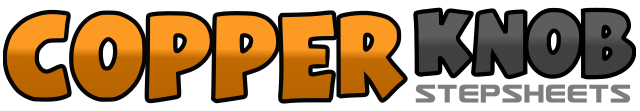 .......Count:64Wall:2Level:Intermediate.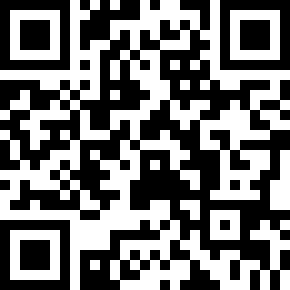 Choreographer:Kate Sala (UK) - April 2008Kate Sala (UK) - April 2008Kate Sala (UK) - April 2008Kate Sala (UK) - April 2008Kate Sala (UK) - April 2008.Music:Why This Kiss - Mark MedlockWhy This Kiss - Mark MedlockWhy This Kiss - Mark MedlockWhy This Kiss - Mark MedlockWhy This Kiss - Mark Medlock........1  2  3Cross step R over L. Step back on L. Step R out to R side.4  5  6Rock forward on L. Rock back on R.  Turn ½ L stepping forward on L.7      8Step forward on R. Pivot ½ turn L.1  &  2Step R to R side. Step L in next to R. Step R to R side with ¼ turn R.3      4Step forward on L. Pivot ¾ turn R.5      6Step L to L side. Cross step R behind L.7  &  8Step L to L side. Step R in next to L. Turn ¼ L stepping forward on L.1      2Rock forward on R. Rock back on L.3  &  4Turn ¼ R stepping R to R side. Step L next to R. Turn ¼ R stepping forward on R.5  &  6Turn ¼ R stepping L to L side. Step R next to L. Turn ¼ R stepping back on L.7      8Rock back on R. Rock forward on L.1      2Turn ¼ L stepping R to R side. Touch L toe next to R instep.3      4Turn ¼ R stepping back on L. Touch R next to L instep.5      6Turn ¼ R stepping R to R side. Touch L next to R instep.7      8Turn ¼ L stepping forward on L. Turn ½ L stepping back on R.1 &   2Turn ¼ L stepping L to L side. Step R next to L. Turn ¼ L stepping forward on L.3      4Cross step R over L. Touch L to L side.5  &  6Kick L forward. Cross step L over R. Touch R to R side.7      8Pivot ½ turn R on L Stepping R in next to L. Touch L to L side.1  &  2Kick L forward. Cross step L over R. Touch R to R side.3  &  4Hitch R knee. Step down on ball of R. Cross step L over R.5      6Step R to R side swaying hip R. Sway hips L.7  &  8Cross step R behind L. Step L to L side. Cross step R over L.1Step L forward to L diagonal.2  &  3Dig R heel forward. Step R in next to L. Dig L heel forward.&  4  5Step L in next to R. Step forward on R. Pivot ½ turn L.6  7  8Turn 1/8 L stepping R to R side. Cross step L behind R. Step R to R side. Now facing 6 o’clock.1  &  2Shuffle forward towards back wall diagonal R on L, R, L.3  &  4Dig R heel forward. Step R next to L. Dig L heel forward.&  5  6Step L in next to R. Step forward on R. Pivot L to face 3 0’clock wall.7      8Turn ½ L stepping back on R. turn ¼ L stepping L to L side.